«Новогодние старты – 2020»I этап ТЕХНИЧЕСКАЯ ИНФОРМАЦИЯМЕСТНОСТЬ И КАРТЫРайон соревнований: юго – восточнее п. Колхозная Ахтуба (Центр соревнований 48.699829, 44.827072)Границы: север – автомобильная дорога Волгоград – Ср. Ахтуба, сельскохозяйственные поля; юг – ерик Прорва; запад – ерик Старая Ахтуба, СНТ «Юбилейное» и восток – ерик Старая Ахтуба.Местность: типичный пример водно - аккумулятивного рельефа. Район насыщен старицами, пойменными грядами и ямами. Растительный покров неравномерен, примерно 45% площади карты, преимущественно лиственный, зачастую труднопроходим. Сеть дорог, троп развита средне, сезонные следы перемещения животных и вывоза дров в карте не указаны. Грунт твердый. Примеры карт: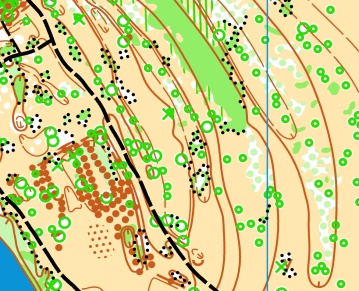 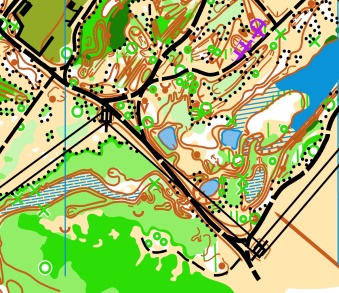 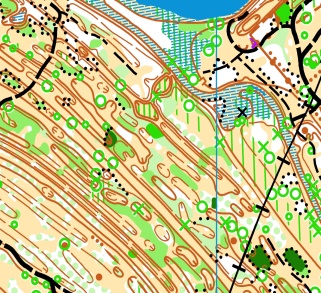 Вид программы: 20 декабря 2020 г., кросс - классика Спорткарта: Масштаб карты – 1:10 000 и 1:7 500, высота сечения рельефа 2,5 метра. Год составления 2019 (локальная корректировка – сентябрь 2020), автор С. Васильев. Исполнена в знаках ISOM 2017 – 2 . ВНИМАНИЕ: при пересечении проселочной дороги с малоинтенсивным движением, спортсмены должны проявить бдительность и осторожность.ПАРАМЕТРЫ ДИСТАНЦИЙОБЩИЕ ПОЛОЖЕНИЯ          Технология изготовления тиража не обеспечивает защиту карт от влаги. На линии предварительного старта участникам может быть предоставлена возможность вложить карты в пакеты. Система контроля прохождения дистанций SFR. Легенды дистанций впечатаны в карты участников, дополнительно могут быть предоставлены на линии предварительного старта. Аварийный азимут: АА 90 – ВОСТОК (для всех групп), до ерика Старая Ахтуба, далее в центр соревнований.М217.6 км25 кп1:10 000Ж216.2 км18 кп1:10 000М356.2 км18 кп1:10 000Ж355.3 км 16 кп1:10 000М554.7 км14 кп1:7 500Ж554.5 км13 кп1:7 500М164.5 км13 кп1:7 500Ж164.2 км12 кп1:7 500OPEN1.7 км6 кп1:7 500